ТЕХНИЧЕСКОЕ   ОПИСАНИЕК  ГОСТ 12.4.303-2016 «Одежда специальная для защиты от пониженных температур. Технические требования»Куртка зимняя Премиум (тк.Мембрана), т.серый меланж/черный																														Согласовано:Руководитель дизайн-бюро: Ненадова И.А.Исполнители:Конструктор: Дунаева А.А.Технолог:       Прибылова М.А.                        Токарева А.Р.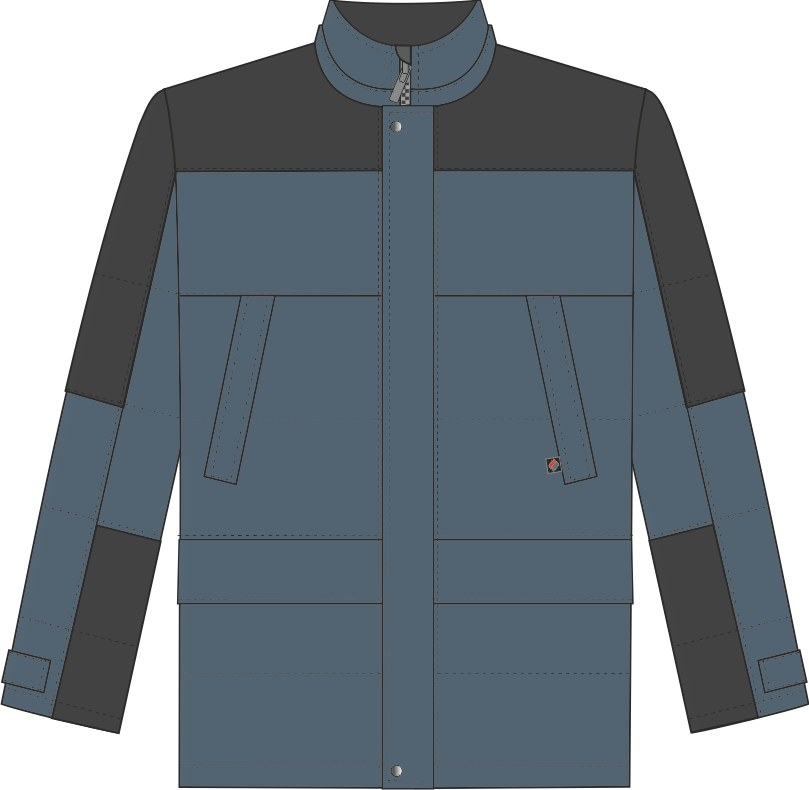 Рис. 1.Эскиз Куртка зимняя Премиум,вид спереди.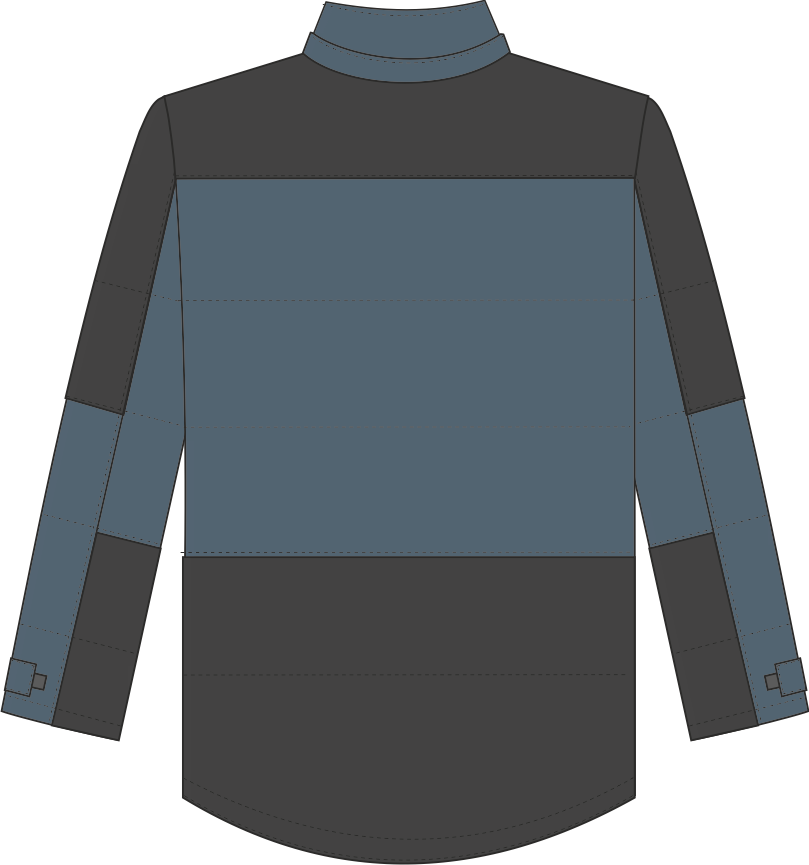 Рис. 2.Эскиз Куртка зимняяПремиум, вид сзади.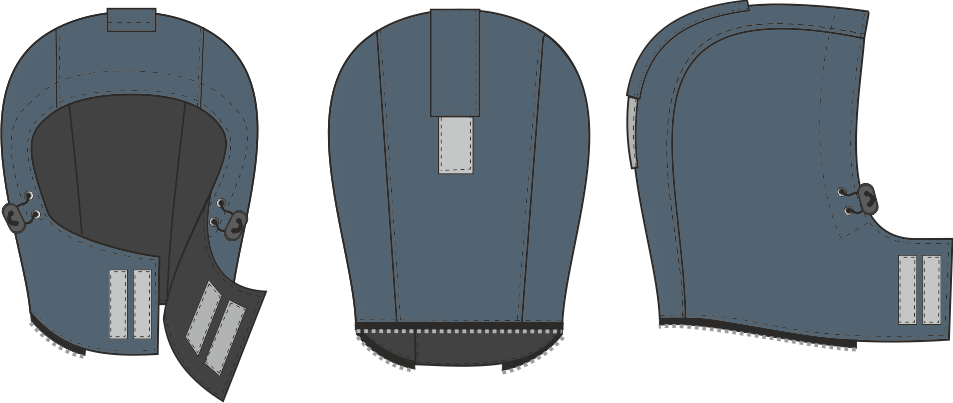 Рис. 3. Эскиз Куртка зимняя Премиум,капюшон.Изготовление и раскрой(отклонения от нитей основы в тканях и допуски при раскрое) изделий, должны соответствовать требованиям настоящего технического описания, основам промышленных методов обработки специальной одежды и образцу, утверждённому в установленном порядке. Намелка производится по лицевой стороне ткани.Изделия по размерам должны изготавливаться на типовые фигуры, в соответствии с классификацией: по обхвату груди 80-140, по росту 158-200  по ГОСТ 31399-2009  и настоящего технического описания.      Табл. 1Описание внешнего вида моделиКуртка зимняя Премиум изготавливается согласно  ГОСТ 12.4.303-2016 «Одежда специальная для защиты от пониженных температур. Технические требования».Куртка прямого силуэта, с удлиненной фигурной спинкой, с центральной застежкой на тесьму-молния, с внешней утепленной ветрозащитной планкой и внутренней неутепленной с надставкой и язычком над молнией из флиса на уровне воротника стойки. Верхняя ветрозащитная планка застегивается на три участка ленты «контакт» и две кнопки в верхней и нижней части. С пристяжным капюшоном.Куртка простегана горизонтальными строчками в соответствии с разметкой в лекалах.Куртка на притачной подкладке. Подкладка продублирована утеплителем.Полочка с притачной кокеткой из контрастной ткани. Нагрудные карманы с косым входом на молнии, вход закрыт настрочной листочкой. На нагрудном кармане левой полочки под листочку в шов притачивания  вставлена петля под бейдж из ленты репсовой (см. схему). Верхний край листочки входит в шов стачивания верхней части полочки и полочки. Нижний край листочки настрочен на полочку.В шов притачивания листочки на левой полочке вставлена этикетка флажок (cм.эскиз).В нижней части полочек прорезные карманы. Вход в карманы обработан подкладкой, накрыт утепленным клапаном. Клапан одним коротким срезом входящий в боковой шов, другим в рез планки. Верхний срез клапана вставляется в шов стачивания полочки и нижней части полочки. На левой полочке в резе борта обработан карман на молнии формата А4. Полочка продублирована утеплителем и простегана в соответствии с разметкой в лекалах.Спинка с удлиненной фигурной линией низа, с притачной кокеткой из контрастной ткани и притачной нижней частью из контрастной ткани. Спинка простегана в соответствии с разметкой в лекалах.Рукава втачные и состоят из центральной, передней и локтевой частей. Центральная часть с двумя зонами: верхней из контрастной ткани и нижней из основной ткани. Передняя и локтевые части так же с двумя зонами: верхняя из основной ткани и нижняя из контрастной ткани. Внизу на центральную часть рукава нашита пата, застегивающаяся на ленту контакт. Низ рукава обработан швом в подгибку с закрытым срезом, ширина шва 25 мм.Воротник втачной -стойка. Верхняя часть воротника из основной ткани, продублированный утеплителем, нижний воротник из флиса, продублирован утеплителем. В шов стачивания верхнего воротника и куртки вставлена планка с одной частью молнии для пристегивания капюшона.В шов стачивания воротника и подкладки вставлена вешалка из ткани верха и основная этикетка.Капюшон состоит из двух боковых и центральной частей. Центральная часть капюшона с патой для утяжки капюшона по высоте. Пата капюшона фиксируется при помощи ленты «контакт» (жесткая часть ленты «контакт» настрачивается на пату, мягкая – на капюшон).  Лицевой вырез обработан обтачкой с кулисой, по которой проложен эластичный шнур, выходящий через люверсы и фиксирующийся двухдырочным фиксатором.Подбородочная часть с застёжкой на две ленты-контакт. Жесткая часть ленты-контакт нашивается на лицевую сторону правой подбородочной части капюшона насквозь. Мягкая часть нашивается на обтачку левой подбородочной части капюшона (не насквозь).Капюшон пристёгивается к куртке при помощи тесьмы молнии.Подкладка притачная, простегана с утеплителем в соответствии с разметкой в лекалах. На левой полочке накладной карман из основной ткани, вход закрывается на ленту контакт, на карман настрочена этикетка ФИО. В нижней части подкладки обтачка. На подкладку с внутренней стороны настрочена кулиса, с эластичным шнуром, выходящим через люверсы в подборте и фиксирующийся двухдырочным фиксатором. В кулису низа куртки вставлен эластичный шнур, выходящий через два люверса в районе бокового шва и фиксирующийся двухдырочным фиксатором и тесьмой вставленной в боковой шов. Рукав из двух частей: верхней и нижней, между которыми вставлен трикотажный напульсник.В готовом изделии подкладка скрепляется с тканью верха по пройме у бокового и плечевого швов при помощи кусочка ткани. Мешковина кармана А4 крепится к пройме с помощью кусочка ткани. Мешковина карманов с листочками крепится к подборту с помощью кусочка ткани. Мешковина нижних карманов крепится кусочками ткани в шов подгибки низа. Припуски шва втачивания воротника крепятся между собой строчкой. На капюшоне подкладка и основная ткань скрепляется по центру швов стачивания центральной части с боковыми.Обхват груди типовой фигуры, смОбхват груди типовой фигуры, смОбхват груди типовой фигуры, смОбхват груди типовой фигуры, смОбхват груди типовой фигуры, смОбхват груди типовой фигуры, смОбхват груди типовой фигуры, смОбхват груди типовой фигуры, см80-8488-9296-100104-108112-116120-124128-132136-140Рост типовой фигуры, смРост типовой фигуры, смРост типовой фигуры, смРост типовой фигуры, смРост типовой фигуры, смРост типовой фигуры, смРост типовой фигуры, смРост типовой фигуры, см158-164158-164170-176170-176182-188182-188194-200194-200